  Returns Form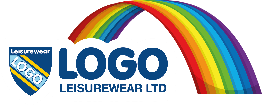 All items returned to us must be in a saleable condition.I am returning the following items: I am returning these items because: I would like to exchange these items for: I have included difference due to different garment exchange £________Alternatively I would like a refund, online orders only. ID Number needed (please tick) Credit note for non online orders (please tick) Please ensure all the correct information is stated above before returning this form and garments to the school office or directly to Logo Leisurewear.Child / Customer Name:Contact Number/Email Address:School:Class:Order ID Number:ItemDate of PurchaseColourSizeQuantityWrong Size or Colour ordered(tick box)Wrong Size or Colour received(tick box) Faulty-Please StateAny other reason –Please StateItemColourSizeQuantity